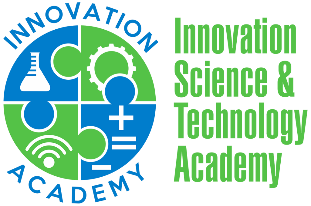 Vision Statement: To develop globally conscious student inventors.Mission Statement: Innovation Science and Technology Academy Charter School will develop talented student innovators using a cutting-edge curriculum with the collaborative support of staff, parents, and community. The collaborative culture and healthy school climate will foster personalized learning and ignite the power of imagination and creativity in our students who will grow to be critical thinkers, problem solvers, and agents of change.INNOVATION ACADEMY BOARD MEETING MINUTES - DATE: July 12,  2020Board MembersBoard MembersBoard MembersPresentAbsentAngela PhillipsAngela PhillipsAngela PhillipsxSara WhiteSara WhiteSara WhitexAdebimpe DijiAdebimpe DijiAdebimpe DijixPeace SinyigayaPeace SinyigayaPeace SinyigayaxKim JohnsonKim JohnsonKim JohnsonxOthers PresentOthers PresentOthers PresentOthers PresentOthers PresentOmotoke Olatoye-Executive Director-Ex-OfficioOmotoke Olatoye-Executive Director-Ex-OfficioOmotoke Olatoye-Executive Director-Ex-OfficioOmotoke Olatoye-Executive Director-Ex-OfficioOmotoke Olatoye-Executive Director-Ex-OfficioLuli Axhijaj -NEO AdvisorLuli Axhijaj -NEO AdvisorLuli Axhijaj -NEO AdvisorLuli Axhijaj -NEO AdvisorLuli Axhijaj -NEO AdvisorAbdi Naasir Ahmed-ELL TeacherAbdi Naasir Ahmed-ELL TeacherAbdi Naasir Ahmed-ELL TeacherAbdi Naasir Ahmed-ELL TeacherAbdi Naasir Ahmed-ELL TeacherDelphine Ndikum-ParentDelphine Ndikum-ParentDelphine Ndikum-ParentDelphine Ndikum-ParentDelphine Ndikum-Parent1. Call to Order1. Call to Order1. Call to Order1. Call to Order1. Call to OrderBy: Adebimpe DijiBy: Adebimpe DijiBy: Adebimpe DijiTime: 1:02 PMTime: 1:02 PM2. Vision and Mission/Norms2. Vision and Mission/Norms2. Vision and Mission/Norms2. Vision and Mission/Norms2. Vision and Mission/NormsRead the vision and mission statements. Read through the meeting norms. Read the vision and mission statements. Read through the meeting norms. Read the vision and mission statements. Read through the meeting norms. Read the vision and mission statements. Read through the meeting norms. Read the vision and mission statements. Read through the meeting norms. 3. Adoption of the Agenda and Last Meeting Minutes3. Adoption of the Agenda and Last Meeting Minutes3. Adoption of the Agenda and Last Meeting Minutes3. Adoption of the Agenda and Last Meeting Minutes3. Adoption of the Agenda and Last Meeting MinutesMotion: Adopt the meeting minutes from June 22, 2020.Motion: Adopt the meeting minutes from June 22, 2020.Motion: Adopt the meeting minutes from June 22, 2020.Motion: Adopt the meeting minutes from June 22, 2020.Motion: Adopt the meeting minutes from June 22, 2020.Made by:  Peace SinyigayaMade by:  Peace SinyigayaSeconded by: Kim JohnsonSeconded by: Kim JohnsonSeconded by: Kim JohnsonDiscussion: No changes needed to the previous minutes.Discussion: No changes needed to the previous minutes.Discussion: No changes needed to the previous minutes.Discussion: No changes needed to the previous minutes.Discussion: No changes needed to the previous minutes.Vote: Passed 3-0, approved.Vote: Passed 3-0, approved.Vote: Passed 3-0, approved.Vote: Passed 3-0, approved.Vote: Passed 3-0, approved.4. Conflict of Interest4. Conflict of Interest4. Conflict of Interest4. Conflict of Interest4. Conflict of InterestNoneNoneNoneNoneNone5. NEO Observations5. NEO Observations5. NEO Observations5. NEO Observations5. NEO ObservationsBoard materials should be sent out 3-5 days ahead of time so board members may be prepared for discussionFinance reports include check register, cash flow, budget to actualThe board regularly develops and reviews procedures and policiesBoard materials should be sent out 3-5 days ahead of time so board members may be prepared for discussionFinance reports include check register, cash flow, budget to actualThe board regularly develops and reviews procedures and policiesBoard materials should be sent out 3-5 days ahead of time so board members may be prepared for discussionFinance reports include check register, cash flow, budget to actualThe board regularly develops and reviews procedures and policiesBoard materials should be sent out 3-5 days ahead of time so board members may be prepared for discussionFinance reports include check register, cash flow, budget to actualThe board regularly develops and reviews procedures and policiesBoard materials should be sent out 3-5 days ahead of time so board members may be prepared for discussionFinance reports include check register, cash flow, budget to actualThe board regularly develops and reviews procedures and policies6. Parent and Teacher Board Seats6. Parent and Teacher Board Seats6. Parent and Teacher Board Seats6. Parent and Teacher Board Seats6. Parent and Teacher Board SeatsMotion: Motion to elect Delphine Ndikum to the vacant parent board seat and Abdi Naasir Ahmed to the vacant teacher board seat.Motion: Motion to elect Delphine Ndikum to the vacant parent board seat and Abdi Naasir Ahmed to the vacant teacher board seat.Motion: Motion to elect Delphine Ndikum to the vacant parent board seat and Abdi Naasir Ahmed to the vacant teacher board seat.Motion: Motion to elect Delphine Ndikum to the vacant parent board seat and Abdi Naasir Ahmed to the vacant teacher board seat.Motion: Motion to elect Delphine Ndikum to the vacant parent board seat and Abdi Naasir Ahmed to the vacant teacher board seat.Made by: Adebimpe DijiMade by: Adebimpe DijiSeconded by: Kim JohnsonSeconded by: Kim JohnsonSeconded by: Kim JohnsonDiscussion: Discussion: Discussion: Discussion: Discussion: Vote: Approved 3:0, motion passes.Vote: Approved 3:0, motion passes.Vote: Approved 3:0, motion passes.Vote: Approved 3:0, motion passes.Vote: Approved 3:0, motion passes.7. Need for New Board Chair7. Need for New Board Chair7. Need for New Board Chair7. Need for New Board Chair7. Need for New Board ChairMotion: Motion: Motion: Motion: Motion: Made by: Seconded by:Seconded by:Seconded by:Seconded by:Discussion:No formal motion, but Angela Phillips has missed the last few meetings and has not returned messages, so we may need to elect a new board chairDiscussion:No formal motion, but Angela Phillips has missed the last few meetings and has not returned messages, so we may need to elect a new board chairDiscussion:No formal motion, but Angela Phillips has missed the last few meetings and has not returned messages, so we may need to elect a new board chairDiscussion:No formal motion, but Angela Phillips has missed the last few meetings and has not returned messages, so we may need to elect a new board chairDiscussion:No formal motion, but Angela Phillips has missed the last few meetings and has not returned messages, so we may need to elect a new board chairVote: Vote: Vote: Vote: Vote: 8. Revision of the Budget to Reflect PreK-58. Revision of the Budget to Reflect PreK-58. Revision of the Budget to Reflect PreK-58. Revision of the Budget to Reflect PreK-58. Revision of the Budget to Reflect PreK-5Motion: Motion: Motion: Motion: Motion: Made by: Seconded by: Seconded by: Seconded by: Seconded by: Discussion:Our original budget was for opening the school for grades K-3We are revising our budget to reflect that we are enrolling students in grades PreK-5Discussion:Our original budget was for opening the school for grades K-3We are revising our budget to reflect that we are enrolling students in grades PreK-5Discussion:Our original budget was for opening the school for grades K-3We are revising our budget to reflect that we are enrolling students in grades PreK-5Discussion:Our original budget was for opening the school for grades K-3We are revising our budget to reflect that we are enrolling students in grades PreK-5Discussion:Our original budget was for opening the school for grades K-3We are revising our budget to reflect that we are enrolling students in grades PreK-5Vote: Vote: Vote: Vote: Vote: 9. Update on the Signed Lease9. Update on the Signed Lease9. Update on the Signed Lease9. Update on the Signed Lease9. Update on the Signed LeaseMotion:Motion:Motion:Motion:Motion:Made by:Seconded by:Seconded by:Seconded by:Seconded by:Discussion:Have been able to enter the building with the leasing manager, but need to be able to access the building for cleaning and set up prior to the open house. Hopefully we will get the keys from the landlord soon.Hoping to exchange one classroom for one that has a sink because the science lab needs a sink.Dr. O is working on insurance for the school board so we are able to prepare the building and host school board meetings in the building.Discussion:Have been able to enter the building with the leasing manager, but need to be able to access the building for cleaning and set up prior to the open house. Hopefully we will get the keys from the landlord soon.Hoping to exchange one classroom for one that has a sink because the science lab needs a sink.Dr. O is working on insurance for the school board so we are able to prepare the building and host school board meetings in the building.Discussion:Have been able to enter the building with the leasing manager, but need to be able to access the building for cleaning and set up prior to the open house. Hopefully we will get the keys from the landlord soon.Hoping to exchange one classroom for one that has a sink because the science lab needs a sink.Dr. O is working on insurance for the school board so we are able to prepare the building and host school board meetings in the building.Discussion:Have been able to enter the building with the leasing manager, but need to be able to access the building for cleaning and set up prior to the open house. Hopefully we will get the keys from the landlord soon.Hoping to exchange one classroom for one that has a sink because the science lab needs a sink.Dr. O is working on insurance for the school board so we are able to prepare the building and host school board meetings in the building.Discussion:Have been able to enter the building with the leasing manager, but need to be able to access the building for cleaning and set up prior to the open house. Hopefully we will get the keys from the landlord soon.Hoping to exchange one classroom for one that has a sink because the science lab needs a sink.Dr. O is working on insurance for the school board so we are able to prepare the building and host school board meetings in the building.Vote: Vote: Vote: Vote: Vote: 10. Recruitment and Enrollment10. Recruitment and Enrollment10. Recruitment and Enrollment10. Recruitment and Enrollment10. Recruitment and EnrollmentMotion:Motion:Motion:Motion:Motion:Made by:Seconded by:Seconded by:Seconded by:Seconded by:Discussion:We have currently enrolled 86 students as of 7/11/20.We need to continue our recruitment and enrollment efforts so we have at least 100 students enrolled by September.Dr. O is going to send the report with our current enrollment to MDE.Discussion:We have currently enrolled 86 students as of 7/11/20.We need to continue our recruitment and enrollment efforts so we have at least 100 students enrolled by September.Dr. O is going to send the report with our current enrollment to MDE.Discussion:We have currently enrolled 86 students as of 7/11/20.We need to continue our recruitment and enrollment efforts so we have at least 100 students enrolled by September.Dr. O is going to send the report with our current enrollment to MDE.Discussion:We have currently enrolled 86 students as of 7/11/20.We need to continue our recruitment and enrollment efforts so we have at least 100 students enrolled by September.Dr. O is going to send the report with our current enrollment to MDE.Discussion:We have currently enrolled 86 students as of 7/11/20.We need to continue our recruitment and enrollment efforts so we have at least 100 students enrolled by September.Dr. O is going to send the report with our current enrollment to MDE.Vote: Vote: Vote: Vote: Vote: 11. Curriculum (Educational Programs)11. Curriculum (Educational Programs)11. Curriculum (Educational Programs)11. Curriculum (Educational Programs)11. Curriculum (Educational Programs)Motion: Motion to adopt CORdvantage, ABC Mouse, Foss, STEMpedia and Seesaw to the Innovation Academy curriculum.Motion: Motion to adopt CORdvantage, ABC Mouse, Foss, STEMpedia and Seesaw to the Innovation Academy curriculum.Motion: Motion to adopt CORdvantage, ABC Mouse, Foss, STEMpedia and Seesaw to the Innovation Academy curriculum.Motion: Motion to adopt CORdvantage, ABC Mouse, Foss, STEMpedia and Seesaw to the Innovation Academy curriculum.Motion: Motion to adopt CORdvantage, ABC Mouse, Foss, STEMpedia and Seesaw to the Innovation Academy curriculum.Made by: Adebimpe DijiSeconded by: Peace SinigayaSeconded by: Peace SinigayaSeconded by: Peace SinigayaSeconded by: Peace SinigayaDiscussion:CORdvantage and ABC MouseFOSS and STEMpediaSeesaw -Online PlatformHMH? Pearson?Have we looked into BrainPop? Sara is a certified trainer. We will add that to August PD.ELL curriculum-CORdvantage and ABC mouse have ELL featuresWe will discuss HMH, Pearson and BrainPop at our next board meeting.Discussion:CORdvantage and ABC MouseFOSS and STEMpediaSeesaw -Online PlatformHMH? Pearson?Have we looked into BrainPop? Sara is a certified trainer. We will add that to August PD.ELL curriculum-CORdvantage and ABC mouse have ELL featuresWe will discuss HMH, Pearson and BrainPop at our next board meeting.Discussion:CORdvantage and ABC MouseFOSS and STEMpediaSeesaw -Online PlatformHMH? Pearson?Have we looked into BrainPop? Sara is a certified trainer. We will add that to August PD.ELL curriculum-CORdvantage and ABC mouse have ELL featuresWe will discuss HMH, Pearson and BrainPop at our next board meeting.Discussion:CORdvantage and ABC MouseFOSS and STEMpediaSeesaw -Online PlatformHMH? Pearson?Have we looked into BrainPop? Sara is a certified trainer. We will add that to August PD.ELL curriculum-CORdvantage and ABC mouse have ELL featuresWe will discuss HMH, Pearson and BrainPop at our next board meeting.Discussion:CORdvantage and ABC MouseFOSS and STEMpediaSeesaw -Online PlatformHMH? Pearson?Have we looked into BrainPop? Sara is a certified trainer. We will add that to August PD.ELL curriculum-CORdvantage and ABC mouse have ELL featuresWe will discuss HMH, Pearson and BrainPop at our next board meeting.Vote: Approved 3:0, motion passes.Vote: Approved 3:0, motion passes.Vote: Approved 3:0, motion passes.Vote: Approved 3:0, motion passes.Vote: Approved 3:0, motion passes.12. Procurement12. Procurement12. Procurement12. Procurement12. ProcurementMotion: Motion to hire Designs for Learning, Leading Educational Services and Food and Nutrition Consulting Services.Motion: Motion to hire Designs for Learning, Leading Educational Services and Food and Nutrition Consulting Services.Motion: Motion to hire Designs for Learning, Leading Educational Services and Food and Nutrition Consulting Services.Motion: Motion to hire Designs for Learning, Leading Educational Services and Food and Nutrition Consulting Services.Motion: Motion to hire Designs for Learning, Leading Educational Services and Food and Nutrition Consulting Services.Made by: Kim JohnsonSeconded by: Adebmipe DijiSeconded by: Adebmipe DijiSeconded by: Adebmipe DijiSeconded by: Adebmipe DijiDiscussion:Designs for Learning-Tier I (payroll, HR, IT, Special Education services)Leading Educational Services, LLC-Tier 2 (IT support)Food and Nutrition Consulting ServicesDr. O is going to have a meeting with Mary to discussDiscussion:Designs for Learning-Tier I (payroll, HR, IT, Special Education services)Leading Educational Services, LLC-Tier 2 (IT support)Food and Nutrition Consulting ServicesDr. O is going to have a meeting with Mary to discussDiscussion:Designs for Learning-Tier I (payroll, HR, IT, Special Education services)Leading Educational Services, LLC-Tier 2 (IT support)Food and Nutrition Consulting ServicesDr. O is going to have a meeting with Mary to discussDiscussion:Designs for Learning-Tier I (payroll, HR, IT, Special Education services)Leading Educational Services, LLC-Tier 2 (IT support)Food and Nutrition Consulting ServicesDr. O is going to have a meeting with Mary to discussDiscussion:Designs for Learning-Tier I (payroll, HR, IT, Special Education services)Leading Educational Services, LLC-Tier 2 (IT support)Food and Nutrition Consulting ServicesDr. O is going to have a meeting with Mary to discussVote: Approved 3:0, motion passes.Vote: Approved 3:0, motion passes.Vote: Approved 3:0, motion passes.Vote: Approved 3:0, motion passes.Vote: Approved 3:0, motion passes.13. Fair and Open Hiring13. Fair and Open Hiring13. Fair and Open Hiring13. Fair and Open Hiring13. Fair and Open HiringMotion:Motion:Motion:Motion:Motion:Made by:Seconded by:Seconded by:Seconded by:Seconded by:Discussion:PreK teacher has been hired and has signed her contract, we are just awaiting the background checkPosting for the Office Manger, Paraprofessional, Title I positionsWe want to make sure we are hiring diverse staffWe have had some hiring challenges due to COVID-19, not being able to attend job fairsDiscussion:PreK teacher has been hired and has signed her contract, we are just awaiting the background checkPosting for the Office Manger, Paraprofessional, Title I positionsWe want to make sure we are hiring diverse staffWe have had some hiring challenges due to COVID-19, not being able to attend job fairsDiscussion:PreK teacher has been hired and has signed her contract, we are just awaiting the background checkPosting for the Office Manger, Paraprofessional, Title I positionsWe want to make sure we are hiring diverse staffWe have had some hiring challenges due to COVID-19, not being able to attend job fairsDiscussion:PreK teacher has been hired and has signed her contract, we are just awaiting the background checkPosting for the Office Manger, Paraprofessional, Title I positionsWe want to make sure we are hiring diverse staffWe have had some hiring challenges due to COVID-19, not being able to attend job fairsDiscussion:PreK teacher has been hired and has signed her contract, we are just awaiting the background checkPosting for the Office Manger, Paraprofessional, Title I positionsWe want to make sure we are hiring diverse staffWe have had some hiring challenges due to COVID-19, not being able to attend job fairsVote: Vote: Vote: Vote: Vote: 14. Ready to Open Checklist14. Ready to Open Checklist14. Ready to Open ChecklistMotion:Motion:Motion:Made by:Seconded by:Seconded by:Discussion:Dr. O uploaded the Statement of Assurances for Sped to MDEWe need Fire Marshall inspection of the building, Certificate of Occupancy and continuing recruitment and enrollment. We need more families to complete the packet.Discussion:Dr. O uploaded the Statement of Assurances for Sped to MDEWe need Fire Marshall inspection of the building, Certificate of Occupancy and continuing recruitment and enrollment. We need more families to complete the packet.Discussion:Dr. O uploaded the Statement of Assurances for Sped to MDEWe need Fire Marshall inspection of the building, Certificate of Occupancy and continuing recruitment and enrollment. We need more families to complete the packet.Vote: Vote: Vote: 15. Board Training15. Board Training15. Board TrainingDescription:Need to have training complete 6 months after school is open. As we are opening in September, all board members need to complete their training by February.Description:Need to have training complete 6 months after school is open. As we are opening in September, all board members need to complete their training by February.Description:Need to have training complete 6 months after school is open. As we are opening in September, all board members need to complete their training by February.Date:Date:Date:Trainer:Trainer:Trainer:16. School Sign16. School Sign16. School SignMotion: Motion to select the sign for the school building.Motion: Motion to select the sign for the school building.Motion: Motion to select the sign for the school building.Made by:Seconded by:Seconded by:Discussion:Ms. Peace said the sign with the white background makes the name of the school stand out. Ms. Kim, Ms. Sara and Mr. Abdi Naasir agree that the white background is easier to read.Discussion:Ms. Peace said the sign with the white background makes the name of the school stand out. Ms. Kim, Ms. Sara and Mr. Abdi Naasir agree that the white background is easier to read.Discussion:Ms. Peace said the sign with the white background makes the name of the school stand out. Ms. Kim, Ms. Sara and Mr. Abdi Naasir agree that the white background is easier to read.Vote: Vote is 3:0 to adopt the school sign with the white background.Vote: Vote is 3:0 to adopt the school sign with the white background.Vote: Vote is 3:0 to adopt the school sign with the white background.17. Other Matters17. Other Matters17. Other MattersMotion: Motion: Motion: Made by:Seconded by:Seconded by:Discussion:Our school hours will be 9:15 am-4:15 pmThe transportation company picks up students for multiple charter schoolsWe will have half days on Fridays for professional developmentThe board is in favor of half day Fridays, pending parental inputIs that school day too long for PreK? Some parents may want a longer day because of work, we could maybe have a pick-up process for PreK families who want that optionWe currently don’t have plans for after school programsWe will survey parents at open house to get their opinions about the schedule and find out if the schedule works for themMs. Sara asked if having half days every Friday will allow us enough instructional hours for MDEMr. Luli has worked helping other schools develop their calendar, and these schools still had enough instructional hours even with half day FridaysTeachers will be in the building on July 27 for curriculum mappingWe are going to have an open house on August 5-6. We were going to have open house on August 3-4, but some parents thought it was a little close to Eid. Discussion about having the open house on August 10, but we felt that it was a little too close to the start of the school year to wait another week. Parents will be given information on the dress code and where to get school uniforms at the open houseDiscussion:Our school hours will be 9:15 am-4:15 pmThe transportation company picks up students for multiple charter schoolsWe will have half days on Fridays for professional developmentThe board is in favor of half day Fridays, pending parental inputIs that school day too long for PreK? Some parents may want a longer day because of work, we could maybe have a pick-up process for PreK families who want that optionWe currently don’t have plans for after school programsWe will survey parents at open house to get their opinions about the schedule and find out if the schedule works for themMs. Sara asked if having half days every Friday will allow us enough instructional hours for MDEMr. Luli has worked helping other schools develop their calendar, and these schools still had enough instructional hours even with half day FridaysTeachers will be in the building on July 27 for curriculum mappingWe are going to have an open house on August 5-6. We were going to have open house on August 3-4, but some parents thought it was a little close to Eid. Discussion about having the open house on August 10, but we felt that it was a little too close to the start of the school year to wait another week. Parents will be given information on the dress code and where to get school uniforms at the open houseDiscussion:Our school hours will be 9:15 am-4:15 pmThe transportation company picks up students for multiple charter schoolsWe will have half days on Fridays for professional developmentThe board is in favor of half day Fridays, pending parental inputIs that school day too long for PreK? Some parents may want a longer day because of work, we could maybe have a pick-up process for PreK families who want that optionWe currently don’t have plans for after school programsWe will survey parents at open house to get their opinions about the schedule and find out if the schedule works for themMs. Sara asked if having half days every Friday will allow us enough instructional hours for MDEMr. Luli has worked helping other schools develop their calendar, and these schools still had enough instructional hours even with half day FridaysTeachers will be in the building on July 27 for curriculum mappingWe are going to have an open house on August 5-6. We were going to have open house on August 3-4, but some parents thought it was a little close to Eid. Discussion about having the open house on August 10, but we felt that it was a little too close to the start of the school year to wait another week. Parents will be given information on the dress code and where to get school uniforms at the open houseVote: Vote: Vote: 18. Identify Items for Next Month’s Agenda (view past year’s minutes and board calendar)18. Identify Items for Next Month’s Agenda (view past year’s minutes and board calendar)18. Identify Items for Next Month’s Agenda (view past year’s minutes and board calendar)Community comment and Conflict of Interest Norms/Community buildingRevision of the budget Recruitment/EnrollmentOpen houseProcurementFair and open hiringReady to Open ChecklistBoard trainingCommunity comment and Conflict of Interest Norms/Community buildingRevision of the budget Recruitment/EnrollmentOpen houseProcurementFair and open hiringReady to Open ChecklistBoard trainingCommunity comment and Conflict of Interest Norms/Community buildingRevision of the budget Recruitment/EnrollmentOpen houseProcurementFair and open hiringReady to Open ChecklistBoard training19. Adjournment19. Adjournment19. AdjournmentMotionMotion to adjourn the board meetingMotionMotion to adjourn the board meetingMotionMotion to adjourn the board meetingMade by: Adebimpe DijiMade by: Adebimpe DijiSeconded by: Kim JohnsonDiscussionDiscussionDiscussionVote:   Vote:   Vote:   Meeting adjourned at: 3:02 pmMeeting adjourned at: 3:02 pmMeeting adjourned at: 3:02 pm